ПРОЄКТ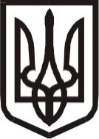 ВИКОНАВЧИЙ КОМІТЕТ НЕТІШИНСЬКОЇ МІСЬКОЇ РАДИХМЕЛЬНИЦЬКОЇ ОБЛАСТІР І Ш Е Н Н Я___.06.2024					Нетішин				  № ____/2024Про включення житлового приміщення у гуртожитку, що на просп. Незалежності, 10, до фонду житла для тимчасового проживання громадян та його розподілВідповідно до статті 30, пункту 3 частини 4 статті 42 Закону України «Про місцеве самоврядування в Україні», Житлового кодексу Української РСР, пунктів 5, 16 та 18 Порядку надання і користування житловими приміщеннями з фондів житла для тимчасового проживання, затвердженого постановою Кабінету Міністрів України від 31 березня 2004 року № 422, підпункту 1.2. пункту 1 Положення про порядок надання житлової площі у гуртожитках, що перебувають у комунальній власності міста Нетішина, затвердженого рішенням виконавчого комітету Нетішинської міської ради від 11 лютого 2016 року № 77/2016, з метою розгляду листів Нетішинського міського суду Хмельницької області, зареєстрованого у виконавчому комітеті Нетішинської міської ради                   10 квітня 2024 року за № 28/1722-01-14/2024, Територіального управління Державної судової адміністрації України в Хмельницькій області, зареєстрованого у виконавчому комітеті Нетішинської міської ради 10 квітня 2024 року за                          № 28/1730-01-14/2024, та Нетішинської міської військової адміністрації, зареєстрованого у виконавчому комітеті Нетішинської міської ради 11 квітня 2024 року за № 28/1754-01-16/2024, враховуючи рекомендації громадської комісії з житлових питань при виконавчому комітеті Нетішинської міської ради від 10 червня 2024 року, виконавчий комітет Нетішинської міської радиВИРІШИВ:1. Включити до фонду житла для тимчасового проживання громадян, які перебувають у місті у зв’язку з роботою, або опинились у надзвичайно складних життєвих умовах, і таке житло є єдиним місцем проживання житлове приміщення № …, житловою площею 19,6 кв. м, у гуртожитку, що на ….2. Надати Г. додатково житлове приміщення № …, житловою площею                    19,6 кв.м, у гуртожитку, що на …, з фонду житла для тимчасового проживання громадян, як особі, що перебуває у місті у зв’язку з роботою та опинилась у надзвичайно складних життєвих умовах, і таке житло є єдиним місцем проживання, терміном на 1 рік.23. Рекомендувати начальнику Нетішинської міської військової адміністрації Григорію Олендрі видати Г. ордер для вселення у вищевказане житлове приміщення в гуртожитку міста.4. Г. протягом місяця з дня отримання ордера укласти договір користування приміщенням з фонду житла для тимчасового проживання громадян.5. Контроль за виконанням цього рішення покласти на заступника міського голови Оксану Латишеву.Міський голова							    Олександр СУПРУНЮК